PREGÃO ELETRÔNICO PARA REGISTRO DE PREÇOS Nº 008/2023PROCESSO ADMINISTRATIVO Nº 008/2023A Prefeitura Municipal de São Francisco de Assis-RS, baseada na autorização expedida pelo Sr. Prefeito Municipal, torna pública para conhecimento dos interessados a abertura da licitação na modalidade de PREGÃO ELETRÔNICO, no SISTEMA DE REGISTRO DE PREÇOS, do tipo MENOR PREÇO POR ITEM, tendo por finalidade a CONTRATAÇÃO EVENTUAL DE EMPRESA QUE PRESTE SERVIÇOS DE OFICINA E BORRACHARIA EM MÁQUINAS PESADAS E LEVES, conforme solicitação de diversas Secretarias da Administração Municipal. Esta licitação será regida pela Lei Federal nº 10.520/2002, Decreto Municipal nº 907/2018, Decreto Municipal nº 1.040/2020, Portaria Municipal nº 932/2022, Lei Complementar nº 123/2006 e suas alterações posteriores, com subsídios na Lei Federal nº 8.666/1993 e suas alterações posteriores, bem como pelas disposições a seguir estabelecidas. A sessão virtual do pregão eletrônico será realizada no seguinte endereço: https://www.portaldecompraspublicas.com.br, no dia 17 de abril de 2023 às 08h e 30min, podendo as propostas e os documentos serem enviados até às 08h e 29min*( *minuto imediatamente anterior ao início da sessão), sendo que todas as referências de tempo observam o horário de Brasília.1. DO OBJETO1.1. Constitui objeto da presente licitação a escolha da proposta mais vantajosa para CONTRATAÇÃO EVENTUAL DE EMPRESA QUE PRESTE SERVIÇOS DE OFICINA E BORRACHARIA EM MÁQUINAS PESADAS E LEVES, nos termos solicitados por diversas Secretarias da Administração Municipal e de acordo com as especificações contidas no ANEXO I – TERMO DE REFERÊNCIA.1.2. A presente licitação destina-se à escolha da melhor proposta de preço unitário dos produtos/serviços especificados no Anexo I deste Edital para constar em sistema de registro de preços, a serem prestados quando deles o Município tiver necessidade.1.3. A empresa vencedora deverá estar apta a prestar o serviço, de acordo com a necessidade do Município, observadas as especificações constantes no Termo de referência deste edital.1.4. A existência de preços registrados não obriga a Administração a firmar contratações que deles poderão advir, facultando-se a realização específica para a contratação pretendida, sendo assegurada ao beneficiário do Registro de Preços a preferência de fornecimento em igualdade de condições.1.5. A Licitante vencedora deverá cumprir rigorosamente as exigências do Edital e da Ata.2. DA PARTICIPAÇÃO NO CERTAME2.1. Poderá participar desta licitação qualquer empresa legalmente constituída, do ramo de atividade pertinente ao objeto deste pregão, desde que satisfaça todas as exigências deste edital e esteja devidamente cadastrada junto ao PORTAL DE COMPRAS PÚBLICAS, provedor do sistema de compras eletrônicas, através do site https://www.portaldecompraspublicas.com.br 2.2. Para comprovação de enquadramento como beneficiária da Lei Complementar 123, de 14 de dezembro de 2006 (alterada pela LC nº 147/2014), como condição para fruição das suas benesses, as empresas deverão assinalar esta opção em campo próprio do sistema.2.3. Também como requisito para participação no certame, em campo próprio do sistema eletrônico, a licitante deverá manifestar o pleno conhecimento e atendimento às exigências de habilitação previstas no edital.2.4. Não será admitida a participação:a) Empresas declaradas inidôneas e impedidas de contratar com a Administração Pública, por ato de qualquer autoridade competente para tanto;b) Empresas sob processo de falência, concurso de credores ou em processo de dissolução ou liquidação; c) Empresas impedidas de licitar ou contratar com a Administração;d) Empresas consorciadas;e) Estrangeiros que não tenham representação legal no Brasil com poderes expressos para receber citação e responder administrativa ou judicialmente;f) Que se se enquadrem nas vedações previstas no artigo 9º da Lei 8.666/93;g) Organizações da Sociedade Civil de Interesse Público – OSCIP, atuando nessa condição (Acordão nº 746/2014 – TCU Plenário).3-DO CREDENCIAMENTO NO SITE HTTPS:// WWW.PORTALDECOMPRASPUBLICAS.COM.BR3.1. Para acesso ao sistema eletrônico de compras, os interessados em participar do Pregão deverão realizar um cadastro prévio, adquirindo login e senha pessoal (intransferíveis), obtidos junto ao site https://www.portaldecompraspublicas.com.br onde deverá informar-se a respeito do seu funcionamento, regulamento e instruções para a sua correta utilização, podendo sanar eventuais dúvidas pela central de atendimentos ou pelo e-mail fornecedor@portaldecompraspublicas.com.br.3.2. É de exclusiva responsabilidade do usuário o sigilo da senha, bem como seu uso em qualquer transação efetuada diretamente ou por seu representante, não cabendo à Prefeitura Municipal de São Francisco de Assis–RS e ao Portal de Compras Públicas a responsabilidade por eventuais danos decorrentes de uso indevido da senha, ainda que por terceiros. 3.3. O credenciamento junto ao sistema eletrônico implica a responsabilidade legal do licitante ou de seu representante legal pelos atos praticados e a presunção de capacidade técnica para realização das transações inerentes ao pregão eletrônico.3.4. O licitante será responsável por todas as transações que forem efetuadas em seu nome no sistema eletrônico, assumindo-as como firmes e verdadeiras.3.5. Caberá à licitante acompanhar as operações no sistema eletrônico durante a sessão pública do pregão, ficando responsável pelo ônus decorrente da perda de negócios diante da inobservância de quaisquer mensagens emitidas pelo sistema e/ou pregoeiro ou de sua desconexão.3.6. O licitante deverá comunicar imediatamente ao provedor do sistema qualquer acontecimento que possa comprometer o sigilo ou a inviabilidade do uso da senha, para imediato bloqueio de acesso;3.6.1. Utilizar a chave de identificação e a senha de acesso para participar do pregão na forma eletrônica e3.6.2. Solicitar o cancelamento da chave de identificação ou da senha de acesso por interesse próprio.4. PROCEDIMENTOS4.1. As propostas e os documentos de habilitação deverão ser enviados exclusivamente por meio do sistema, até a data e horário estabelecidos no preâmbulo deste edital, observando-se os itens 5 e 6 deste e poderão ser retirados ou substituídos até o minuto imediatamente anterior ao início da sessão.4.2. O licitante, em campo próprio do sistema, sendo que a falsidade da declaração o sujeitará às sanções legais, deverá declarar:4.2.1. O cumprimento dos requisitos de habilitação e que as declarações são verídicas;4.2.2. Conhecimento das regras do edital e a conformidade de sua proposta com as exigências do instrumento convocatório, como condição de participação; 4.2.3. Estar enquadrado, SE FOR O CASO, como beneficiário da Lei Complementar nº 123/2006, estando apto a usufruir do tratamento favorecido.4.2.4. Que não emprega menor de dezoito anos em trabalho noturno, perigoso ou insalubre e não emprega menor de dezesseis anos, conforme o disposto no inciso V do art. 27 da Lei 8.666, de 21 de junho de 1993, acrescido pela Lei 9.854, de 27 de outubro de 1999;4.2.5. Que a empresa não foi considerada inidônea para licitar ou contratar com a Administração Pública;4.2.6. Inexistência de fatos impeditivos para a habilitação no presente processo licitatório, ciente da obrigatoriedade de declarar ocorrências posteriores.4.3. Eventuais documentos complementares à proposta e à habilitação, que venham a ser solicitados pelo pregoeiro, deverão ser encaminhados pelo sistema no prazo de 2 (duas) horas, após o encerramento do envio de lances.5.   PREENCHIMENTO DA PROPOSTA 5.1. O prazo de validade da proposta financeira não poderá ser inferior a 60 (sessenta) dias consecutivos, contados da data marcada para abertura da sessão. Em caso de omissão ou disposição em contrário, considerar-se-á como o prazo mínimo exigido.5.2. Os licitantes deverão enviar suas propostas iniciais mediante o preenchimento de campos no sistema eletrônico, com indicação da validade, descrição do serviço ofertado, bem como o valor unitário do item, englobando a tributação, os custos da prestação e quaisquer outras despesas incidentes para o cumprimento das obrigações assumidas. 5.2.1. O preço deverá ser fixado em moeda corrente nacional, com duas casas decimais e nele deverão estar incluídos todos os custos incidentes tais como insumos, taxas, impostos, frete e quaisquer outros que incidam direta ou indiretamente sobre a execução do objeto, sem ônus para a Prefeitura de São Francisco de Assis-RS.5.3. O licitante não deverá registrar na proposta inicial informação que possa levar a sua identificação, sob pena de desclassificação.6. DOCUMENTOS DE HABILITAÇÃO6.1. Para fins de habilitação neste pregão, a licitante deverá enviar os seguintes documentos, legíveis, sem rasuras, observando o procedimento disposto no item 4  deste edital:6.1.1. HABILITAÇÃO JURÍDICA:a) Registro comercial, no caso de empresa individual;b) Certificado da Condição de Microempreendedor Individual – CCMEI, no caso de microempreendedor individual;c) Ato constitutivo, estatuto ou contrato social em vigor, devidamente registrado, em se tratando de sociedades comerciais, e, no caso de sociedade por ações, acompanhado de documentos de eleição de seus administradores; d) Inscrição do constitutivo, no caso de sociedades civis, acompanhada de prova de diretoria em exercício;e) Decreto de autorização, em se tratando de empresa ou sociedade estrangeira em funcionamento no País, e ato de registro ou autorização para funcionamento expedido pelo órgão competente, quando a atividade assim o exigir. OBSERVAÇÃO: Os documentos acima deverão estar acompanhados de todas as alterações ou da consolidação respectiva.6.1.2. REGULARIDADE FISCAL:a) Prova de inscrição no Cadastro Nacional de Pessoa Jurídica (CNPJ/MF);b) Prova de inscrição no Cadastro de Contribuintes do Estado ou do Município, se houver, relativo ao domicílio ou sede do licitante, pertinente ao seu ramo de atividades;c) Prova de regularidade quanto aos tributos e encargos sociais administrados pela Receita Federal do Brasil - RFB e quanto à Dívida Ativa da União administrada pela Procuradoria Geral da Fazenda Nacional - PGFN (Certidão Conjunta);d) Prova de regularidade para com a Fazenda Estadual, relativa ao domicílio ou sede do licitante;e) Prova de regularidade para com a Fazenda Municipal, relativa ao domicílio ou sede do licitante;f) Prova de regularidade junto ao Fundo de Garantia por Tempo de Serviço (FGTS).6.1.3. REGULARIDADE TRABALHISTA:a) Prova de inexistência de débitos inadimplidos perante a Justiça do Trabalho, nos termos do Título VII-A da Consolidação das Leis do Trabalho, aprovada pelo Decreto-Lei nº 5.452, de 1º de maio de 1943. 6.1.4. QUALIFICAÇÃO ECONÔMICO-FINANCEIRA:a) Certidão negativa do cartório judicial de distribuição do foro da sede da proponente, de que não existe contra si pedido de falência, com data de emissão não superior a 60 (sessenta) dias da data de realização da presente licitação.6.2. Para as empresas cadastradas no Município, a documentação de habilitação poderá ser substituída pelo seu Certificado de Registro Cadastral (Cadastro de fornecedor) desde que seu objetivo social comporte o objeto licitado e esteja no prazo de validade.6.2.1. A substituição somente terá eficácia em relação aos documentos que constem no cadastro.6.2.2. Caso algum dos documentos obrigatórios, exigidos para habilitação, esteja com o prazo de validade expirado, a licitante deverá regularizá-lo no órgão emitente do cadastro ou anexá-lo, como complemento ao certificado apresentado, sob pena de inabilitação.6.3. Sob pena de inabilitação, todos os documentos apresentados para habilitação deverão estar:a) em nome do licitante, com número do CNPJ e endereço respectivo;b) em nome da matriz, se o licitante for a matriz;	c) em nome da filial, se o licitante for a filial, salvo aqueles documentos que, pela própria natureza, comprovadamente forem emitidos somente em nome da matriz.6.4. O benefício da Lei Complementar nº 123/2006 e suas alterações posteriores não exime a beneficiária da apresentação de todos os documentos fiscais e trabalhista, ainda que apresentem alguma restrição.7. PEDIDOS DE ESCLARECIMENTOS E IMPUGNAÇÕES7.1. Os pedidos de esclarecimentos referentes ao processo licitatório e os pedidos de impugnações poderão ser enviados ao pregoeiro até 3 (três) dias úteis, anteriores à data fixada para abertura da sessão pública, por meio do Portal de Compras Públicas ou através do e-mail licitacoes@saofranciscodeassis.rs.gov.br portanto, a data e horário final tanto para envio de pedidos de esclarecimentos quanto para impugnações será no dia 12 de abril de 2023, às 14h00min.7.1.1. Com relação ao envio por e-mail o interessado deverá confirmar o seu recebimento através do telefone (55) 3252 3257, no horário compreendido entre às 08h00min e 14h00min.7.2. O Pregoeiro responderá aos pedidos de esclarecimentos no prazo de 2 (dois) dias úteis, contado da data de recebimento do pedido e poderá requisitar subsídios técnicos e formais aos responsáveis pela elaboração do edital e dos anexos, bem como pela elaboração do pedido.7.3. Qualquer pessoa poderá impugnar os termos do edital do pregão na forma prevista no subitem 7.1.7.3.1. A impugnação não possui efeito suspensivo e caberá ao Pregoeiro, auxiliado pelos responsáveis pela elaboração do edital e dos anexos, baseado em manifestação da autoridade competente, responder sobre a impugnação no prazo de 2 (dois) dias úteis, contado da data de recebimento desta. 7.3.2. A concessão de efeito suspensivo à impugnação é medida excepcional e deverá ser motivada pelo Pregoeiro, nos autos do processo de licitação.7.3.3. A impugnação feita tempestivamente pelo licitante não o impedirá de participar do processo licitatório até o trânsito em julgado da decisão a ela pertinente.7.3.4. Acolhida a impugnação contra o edital, os procedimentos necessários serão realizados com a devida publicação.7.4. As respostas aos pedidos de esclarecimentos e às impugnações serão divulgadas no sítio oficial da Administração, bem como junto ao Portal e vincularão os participantes e a Administração.8. ABERTURA DA SESSÃO PÚBLICA8.1. No dia e hora indicados no preâmbulo, o pregoeiro abrirá a sessão pública, mediante a utilização de sua chave e senha.8.2. O licitante poderá participar da sessão pública na internet, mediante a utilização de sua chave de acesso e senha, e deverá acompanhar o andamento do certame e as operações realizadas no sistema eletrônico durante toda a sessão pública do pregão, ficando responsável pela perda de negócios diante da inobservância de mensagens emitidas pelo sistema ou de sua desconexão, conforme subitem 3.5. deste edital.8.3. A comunicação entre o pregoeiro e os licitantes ocorrerá mediante troca de mensagens em campo próprio do sistema eletrônico.9. CLASSIFICAÇÃO DAS PROPOSTAS E FORMULAÇÃO DE LANCES9.1. O pregoeiro verificará as propostas apresentadas, podendo desclassificar desde logo aquelas que não estejam em conformidade com os requisitos estabelecidos no edital.9.2. Serão desclassificadas as propostas que:a) não atenderem às exigências contidas no edital;b) identifiquem o licitante (proposta inicial);c) forem omissas em pontos essenciais ou contenham vícios insanáveis;d) contiverem opções de preços ou marcas alternativas ou que apresentarem preços manifestamente inexequíveis.e) cujo valor estiver superior ao máximo aceitável contido no Termo de Referência, após encerrada a etapa de lances.9.2.1. Considera-se inexequível a proposta que apresente preços global ou unitários simbólicos, irrisórios ou de valor zero, incompatíveis com os preços dos insumos e salários de mercado, acrescidos dos respectivos encargos, ainda que o ato convocatório da licitação não tenha estabelecido limites mínimos, exceto quando se referirem a materiais e instalações de propriedade do próprio licitante, para os quais ele renuncie a parcela ou a totalidade da remuneração.9.2.2. A não desclassificação da proposta não impede o seu julgamento definitivo em sentido contrário, levado a efeito na fase de aceitação.9.3. Quaisquer inserções na proposta que visem modificar, extinguir ou criar direitos sem previsão no edital serão tidas como inexistentes, aproveitando-se a proposta no que não for conflitante com o instrumento convocatório.9.4. As propostas classificadas serão ordenadas automaticamente pelo sistema e o pregoeiro dará início à fase competitiva, oportunidade em que os licitantes poderão encaminhar lances exclusivamente por meio do sistema eletrônico.9.5. Somente poderão participar da fase competitiva os autores das propostas classificadas.9.5.1. Caso o licitante não apresente lances, concorrerá com o valor de sua proposta inicial.9.6. Na etapa competitiva (sessão pública) os licitantes poderão oferecer lances sucessivos pelo valor unitário do item e serão informados, em tempo real, do valor do menor lance registrado, vedada a identificação do seu autor, observando o horário fixado para duração da etapa competitiva e as seguintes regras:9.6.1. O licitante será imediatamente informado do recebimento do lance e do valor consignado no registro.9.6.2. O licitante somente poderá oferecer valor inferior ou maior percentual de desconto ao último lance por ele ofertado e registrado no sistema, observado, quando houver, o intervalo mínimo de diferença de valores ou de percentuais entre os lances, que incidirá tanto em relação aos lances intermediários quanto em relação ao lance que cobrir a melhor oferta.Observação: O maior percentual de desconto será ofertado quando o edital assim o prever.9.6.3. Se algum proponente fizer um lance que esteja em desacordo com a licitação (preços e diferenças inexequíveis ou excessivas) poderá tê-lo cancelado pelo Pregoeiro através do sistema mediante solicitação.9.6.4. Não serão aceitos dois ou mais lances iguais e prevalecerá aquele que for recebido e registrado primeiro.9.7. O lance deverá ser ofertado pelo valor unitário do item.9.8. As propostas serão julgadas pelo critério do MENOR PREÇO POR ITEM.10. MODO DE DISPUTA10.1. Será adotado o MODO DE DISPUTA ABERTO em que os licitantes apresentarão lances públicos e sucessivos, observando as regras constantes no item 9.10.1.1. Por ser modo de disputa aberto, haverá o intervalo de diferença de valores entre os lances que será de no mínimo R$ 0,1% (zero vírgula um por cento) que incidirá tanto em relação aos lances intermediários, quanto em relação ao lance que cobrir a melhor oferta.10.2. A etapa competitiva de envio de lances na sessão pública durará dez minutos e, após isso, será prorrogada automaticamente pelo sistema quando houver lance ofertado nos últimos dois minutos do período de duração da sessão pública.10.2.1. O intervalo entre os lances enviados pelo mesmo licitante não poderá ser inferior a 20(vinte) segundos e o intervalo entre lances não poderá ser inferior a 3(três) segundos, sob pena de serem automaticamente descartados pelo sistema os respectivos lances.10.3. A prorrogação automática da etapa de envio de lances será de 2 (dois) minutos e ocorrerá sucessivamente sempre que houver lances enviados nesse período de prorrogação, inclusive quando se tratar de lances intermediários.10.4. Na hipótese de não haver novos lances, a sessão pública será encerrada automaticamente.10.5. Encerrada a sessão pública sem prorrogação automática pelo sistema, o pregoeiro poderá, assessorado pela equipe de apoio, admitir o reinício da etapa de envio de lances, em prol da consecução do melhor preço, mediante justificativa.10.6. Na hipótese de o sistema eletrônico desconectar para o pregoeiro no decorrer da etapa de envio de lances da sessão pública e permanecer acessível aos licitantes, os lances continuarão sendo recebidos, sem prejuízo dos atos realizados.10.7. Quando a desconexão do sistema eletrônico para o pregoeiro persistir por tempo superior a 10(dez) minutos, a sessão pública será suspensa e reiniciada após a comunicação expressa aos participantes, no sítio eletrônico utilizado para a divulgação, sendo que o intervalo entre a comunicação e o reinício da sessão será de no mínimo vinte e quatro horas.11. CRITÉRIOS DE DESEMPATE11.1. Encerrada etapa de envio de lances, será apurada a ocorrência de empate, nos termos dos artigos  44 e 45 da Lei Complementar nº 123/2006, sendo assegurada, como critério do desempate, preferência de contratação para as beneficiárias que tiverem declarado nos termos do subitem 4.2.3 deste edital.11.1.1. Entende-se como empate, para fins da Lei Complementar nº 123/2006, aquelas situações em que as propostas apresentadas pelas beneficiárias sejam iguais ou superiores em até 5% (cinco por cento) à proposta de menor valor.11.1.2. Ocorrendo o empate, na forma do subitem anterior, proceder-se-á da seguinte forma:a) A beneficiária detentora da proposta de menor valor será convocada via “chat” do sistema para apresentar, no prazo de 5 (cinco) minutos, nova proposta, inferior àquela considerada, até então, de menor preço, situação em que será declarada vencedora do certame.b) Se a beneficiária, convocada na forma da alínea anterior, não apresentar nova proposta, inferior à de menor preço, será facultada, pela ordem de classificação, às demais microempresas, empresas de pequeno porte ou cooperativas remanescentes, que se enquadrarem na hipótese do subitem 11.1.1 deste edital, a apresentação de nova proposta, no prazo previsto na alínea a deste subitem.11.1.3. O disposto no subitem 11.1 não se aplica às hipóteses em que a proposta de menor valor inicial tiver sido apresentada por beneficiária da Lei Complementar nº 123/2006.11.2. Se não houver licitante que atenda ao subitem 11.1 e seus subitens, serão observados os critérios do art. 3º, §2º, da Lei nº 8.666/1993.Observação: Os critérios de desempate serão aplicados nos termos acima, caso não haja envio de lances após o início da fase competitiva.11.3. Persistindo o empate, a proposta vencedora será sorteada pelo sistema eletrônico dentre as propostas empatadas, de acordo com o art. 45, § 2º, da Lei nº 8.666/1993.12. NEGOCIAÇÃO, ENCAMINHAMENTO DA PROPOSTA VENCEDORA E JULGAMENTO12.1. Encerrada a etapa de envio de lances da sessão pública, inclusive com a realização do desempate, se for o caso, o pregoeiro deverá encaminhar, pelo sistema eletrônico, contraproposta ao licitante que tenha apresentado o melhor preço, para que se possível, seja obtida melhor proposta, vedada a negociação em condições diferentes das previstas neste edital.12.1.1. A negociação será realizada por meio do sistema e poderá ser acompanhada pelos demais licitantes.12.2. O pregoeiro solicitará ao licitante melhor classificado que no prazo de 2 (duas) horas, envie a proposta adequada ao último valor ofertado após a negociação realizada, acompanhada, se for o caso, dos documentos complementares.12.2.1. Dentre os documentos complementares passíveis de solicitação pelo Pregoeiro, destacam-se os que contenham as características do material ofertado, tais como: marca, fabricante e procedência, além de outras informações pertinentes, a exemplo de catálogos, folhetos, etc. encaminhados por meio eletrônico, ou, se for o caso, por outro meio e prazo indicados pelo Pregoeiro, sem prejuízo do seu ulterior envio pelo sistema eletrônico, sob pena de não aceitação da proposta.12.2.2. SOB PENA DE DESCLASSIFICAÇÃO, A PROPOSTA FINAL DO LICITANTE VENCEDOR, ADEQUADA AO ÚLTIMO VALOR OFERTADO, APÓS A NEGOCIAÇÃO, DEVERÁ:a) ser encaminhada via sistema eletrônico (Portal), no prazo contido no subitem 12.2., seguindo as diretrizes do Anexo II - Modelo de Proposta Financeira, sendo redigida em língua portuguesa, datilografada ou digitada, em uma via, sem emendas, rasuras, entrelinhas ou ressalvas, devendo ser assinada pelo seu representante, devidamente identificado.12.3. O(s) preço(s) unitário(s) da proposta deverá(ão) ser expresso(s) em moda corrente nacional, com duas casas decimais. 12.4. Na hipótese de contratação de serviços comuns em que a legislação ou o edital exija apresentação de planilha de composição de preços, esta deverá ser encaminhada exclusivamente via sistema eletrônico, no prazo de 2 (dois) dias úteis, com os respectivos valores readequados ao lance vencedor.12.5. Encerrada a etapa de negociação, será examinada a proposta classificada em primeiro lugar quanto à adequação ao objeto, compatibilidade do preço em relação ao valor contido no Termo de Referência, exigências contidas no edital e, em sendo aceita, o pregoeiro passará à verificação da habilitação.12.6. Se a proposta ou lance vencedor for desclassificado, o Pregoeiro examinará a proposta ou lance subsequente, e, assim sucessivamente, na ordem de classificação.12.7. Não serão consideradas para julgamento das propostas, vantagens não previstas no edital. 13. VERIFICAÇÃO DA HABILITAÇÃO	13.1. Os documentos de habilitação, de que trata o item 6, enviados nos termos do subitem 4.1, serão examinados pelo pregoeiro, que verificará a autenticidade das certidões e documentos junto aos sítios eletrônicos oficiais de órgãos e entidades emissores.13.1.1. A verificação pelo órgão ou entidade promotora do certame nos sítios eletrônicos oficiais de órgãos e entidades emissores de certidões e documentos constitui meio legal de prova, para fins de habilitação.13.2. A beneficiária da Lei Complementar nº 123/2006, que tenha declarado nos termos do subitem 4.2.3. deste edital e que possua alguma restrição na comprovação de regularidade fiscal e/ou trabalhista, terá sua habilitação condicionada ao envio de nova documentação, que comprove a sua regularidade, em 5 (cinco) dias úteis, prazo que poderá ser prorrogado uma única vez, por igual período, a critério da Administração, desde que seja requerido pelo interessado, de forma motivada e durante o transcurso do respectivo prazo.13.2.1. O benefício de que trata o item anterior não eximirá a beneficiária da apresentação de todos os documentos fiscais e trabalhista, ainda que apresentem alguma restrição.13.3. Na hipótese de a proposta vencedora não ser aceitável ou o licitante não atender às exigências para habilitação, o pregoeiro examinará a proposta subsequente e assim sucessivamente, na ordem de classificação, até a apuração de uma proposta que atenda ao edital.13.4. Caso haja necessidade de envio de documentos de habilitação complementares, necessários a confirmação daqueles exigidos neste edital e já apresentados, o licitante será convocado pelo pregoeiro a encaminhá-los, em formato digital, via sistema, no prazo de 2 (duas) horas, sob pena de inabilitação.13.5. Constatado o atendimento às exigências estabelecidas no edital, o licitante será declarado vencedor, oportunizando-se a manifestação da intenção de recurso.14. RECURSO14.1. Declarado o vencedor, ou proclamado o resultado sem que haja um vencedor, os licitantes poderão manifestar justificadamente a intenção de interposição de recurso, em campo próprio do sistema, sob pena de decadência do direito de recurso.14.2. Havendo a manifestação do interesse em recorrer, e tendo o aceite do pregoeiro, será concedido o prazo de 3 (três) dias consecutivos para a interposição das razões do recurso, também via sistema, ficando os demais licitantes desde logo intimados para, se desejarem, apresentar contrarrazões em igual número de dias, que começarão a correr do término do prazo do recorrente.14.3. Interposto o recurso, o pregoeiro poderá motivadamente reconsiderar ou manter a sua decisão, sendo que neste caso deverá remeter o recurso para o julgamento da autoridade competente.14.4. O acolhimento de recurso importará a invalidação apenas dos atos insuscetíveis de aproveitamento.14.5. O acompanhamento dos resultados, recursos e atos pertinentes a este edital poderão ser consultados no endereço: https://www.portaldecompraspublicas.com.br que será atualizado a cada nova etapa do pregão.15. ADJUDICAÇÃO E HOMOLOGAÇÃO15.1. Decididos os recursos e constatada a regularidade dos atos praticados, a autoridade competente adjudicará o objeto e homologará o procedimento licitatório.15.2. Na ausência de recurso, caberá ao pregoeiro adjudicar o objeto e encaminhar o processo devidamente instruído à autoridade superior e propor a homologação.16. CONDIÇÕES DE CONTRATAÇÃO16.1. Após a homologação, o adjudicatário será convocado para assinar a ata de registro de preços, no prazo de até 5 (cinco) dias úteis, a contar do recebimento da convocação. 16.1.1. O prazo de convocação mencionado no subitem 16.1 poderá ser prorrogado uma só vez por igual período, quando solicitado pela parte durante o seu transcurso e desde que ocorra motivo justificado aceito pela Administração conforme previsto no parágrafo primeiro do artigo 64 da Lei 8.666/93.16.2. Para a assinatura da ata, no prazo de até 5 (cinco) dias úteis, deverão ser comprovadas as condições de habilitação consignadas no edital, mediante a apresentação dos documentos originais ou cópias autenticadas. 16.2.1. As certidões e documentos que tenham sido expedidos em meio eletrônico e/ou que possuam autenticações digitais serão tidos como originais após terem a autenticidade de seus dados conferidos pelo Pregoeiro, dispensando nova apresentação, exceto se vencido o prazo de validade.16.2.2. O envio dos documentos que não se enquadram no disposto no subitem 16.2.1, observado o disposto no art. 32 da Lei Federal 8.666/93, deverá ser feito da seguinte forma: a) Encaminhados ao Pregoeiro eletrônico, para o seguinte endereço: Prefeitura Municipal– Setor de Licitações, Rua João Moreira, nº 1707, Centro, São Francisco de Assis-RS, CEP 97610-000. Para fins de averiguação do andamento da postagem, os licitantes poderão informar o código de rastreio através do e-mail licitacoes@saofranciscodeassis.rs.gov.brb) O envelope contendo a documentação deverá obrigatoriamente ser identificado na face externa, para a qual se sugere a seguinte redação:PREFEITURA MUNICIPAL DE SÃO FRANCISCO DE ASSIS – SETOR DE LICITAÇÕESPREGÃO ELETRÔNICO P/ REGISTRO DE PREÇOS Nº 008/2023DOCUMENTOS DE HABILITAÇÃORAZÃO SOCIAL DA EMPRESACNPJENDEREÇOTELEFONE E E-MAIL PARA CONTATO16.3. A falta de quaisquer dos documentos de habilitação ou o descumprimento das exigências previstas nos subitens anteriores implicará a INABILITAÇÃO do licitante, sendo facultado à Administração convocar os licitantes remanescentes, na ordem de classificação ou revogar a licitação, sem prejuízo de aplicação das sanções previstas.16.4. Na hipótese de o vencedor da licitação se recusar a assinar a ata, outro licitante será convocado, respeitada a ordem de classificação para, após analisada a proposta e feita a negociação, a comprovação dos requisitos para habilitação e eventuais documentos complementares, assinar a ata, sem prejuízo da aplicação das sanções contidas no item 20.16.5. A não apresentação dos originais ou cópias autenticadas dos documentos de habilitação, no prazo do subitem 16.1. será equiparada a uma recusa injustificada à contratação, ressalvado o disposto no subitem 16.2.1.16.6. A vigência da ata de registro de preços será de 1(um) ano a contar da data da assinatura, computadas todas as prorrogações. Durante esse período, o Município realizará pesquisas periódicas de preços, com a finalidade de obter os valores praticados no mercado para os itens objeto da presente licitação.16.7. O preço registrado poderá ser revisto em decorrência de eventual redução daqueles praticados no mercado ou de fato que eleve o custo dos serviços ou bens registrados, cabendo ao órgão gerenciador da Ata – Setor de Compras desta Prefeitura, promover as necessárias negociações junto aos fornecedores.16.8. Quando o preço inicialmente registrado, por motivo superveniente, tornar-se superior ao praticado no mercado, o órgão gerenciador da Ata – Setor de Compras desta Prefeitura deverá convocar o fornecedor, visando à negociação para redução e adequação ao de mercado.16.9. Caso a negociação seja frustrada, o fornecedor será liberado do compromisso assumido, cabendo ao Município convocar os demais fornecedores, visando a igual oportunidade de negociação.16.10. Quando o preço de mercado tornar-se superior aos preços registrados e o fornecedor, mediante requerimento devidamente comprovado, não puder cumprir o compromisso, o órgão gerenciador da Ata – Setor de Compras desta Prefeitura poderá:a) liberar o fornecedor do compromisso assumido, sem aplicação da penalidade, confirmando a veracidade dos motivos e comprovantes apresentados, e se a comunicação ocorrer antes do pedido de fornecimento; eb) convocar os demais fornecedores visando igual oportunidade de negociação.16.11. Não havendo êxito nas negociações, o órgão gerenciador – Setor de Compras desta Prefeitura deverá proceder a revogação da Ata de Registro de Preços, adotando as medidas cabíveis para obtenção da contratação mais vantajosa.17. DA DOTAÇÃO ORÇAMENTÁRIA17.1. Por ser registro de preços a dotação orçamentária será alocada no momento do pedido de aquisição pela(s) Secretaria(s) requisitante(s), se houver.18. DA PRESTAÇÃO DO SERVIÇO18.1. Os serviços serão solicitados pela secretaria requerente e deverão ser prestados de acordo com o disposto no ANEXO I deste edital. 18.2. Toda e qualquer prestação de serviço fora do estabelecido neste edital será imediatamente notificada à licitante vencedora que ficará obrigada a retificá-los, o que fará prontamente, ficando entendido que correrão por sua conta e risco tais substituições, podendo ser aplicadas também, as sanções previstas neste edital. Os Serviços com qualidade questionável ou mesmo em condições inadequadas poderão não ser aceitos pela Secretaria requisitante, além de sujeitar a Contratada às penalidades e multas informadas no item 20 desde edital. Caso o objeto não esteja de acordo com as especificações exigidas, a Secretaria não o aceitará e lavrará termo circunstanciado do fato, que deverá ser encaminhado à autoridade superior, sob pena de responsabilidade. 18.3. As despesas decorrentes de seguros e demais encargos competem, exclusivamente, à licitante vencedora. 18.4. Nos preços propostos devem estar inclusas despesas com seguros de responsabilidade civil que cubram danos pessoais e materiais a terceiros, e ainda, o seguro do pessoal utilizado no serviço contra riscos de acidentes de trabalho e cumprimento de todas as obrigações que a legislação trabalhista e previdenciária impõe ao empregador, sem quaisquer ônus ou solidariedade por parte da administração municipal, respeitada a legislação vigente. 18.5. É de inteira responsabilidade da licitante vencedora: - Toda e qualquer despesa inerente à prestação do serviço; - Providenciar a eficiente prestação do serviço ofertado; - Manter durante a execução deste registro de preços todas as condições de habilitação e qualificação exigidas; - Recolher o(s) imposto(s) devido(s)sobre o serviço prestado; - Responder pelas despesas resultantes de quaisquer ações demandadas decorrentes de danos, seja por dolo ou culpa sua ou de quaisquer de seus empregados e prepostos, obrigando-se, outrossim, por quaisquer responsabilidades decorrentes de ações judiciais de terceiros que lhes venham a ser exigidas por força da lei, ligadas ao cumprimento do contrato. 18.6. Sem prejuízo de plena responsabilidade da licitante vencedora, todos os serviços serão fiscalizados pelo Município através da secretaria solicitante e, a qualquer hora. 18.7. A licitante vencedora prestará todos os esclarecimentos que forem solicitados pelo Município, cujas reclamações se obriga a atender prontamente, mantendo no local do serviço a supervisão necessária, tendo um representante ou preposto com poderes para tratar com o Município. 18.8. No caso de recusa no atendimento de qualquer reclamação, independente das sanções cabíveis, o Município poderá confiar a outrem os serviços reclamados e não executados, notificando a licitante vencedora, descontando o seu custo, de uma só vez, no primeiro pagamento subsequente, sem que a mesma possa impugnar seu valor. 18.9. Todas as despesas decorrentes da contratação, bem como, vistorias, encargos trabalhistas, previdenciários e tributários, etc, decorrentes da correta execução do serviço ficarão exclusivamente a cargo da contratada, cabendo-lhe ainda inteiramente responsabilidade por danos ou prejuízos porventura causados a terceiros e ao Município; 18.10. Verificada a desconformidade de algum dos produtos, a licitante vencedora deverá promover as correções necessárias no prazo máximo de 05 (cinco) dias úteis, sujeitando-se às penalidades previstas neste edital. 18.11. A nota fiscal-e deverá, obrigatoriamente, ser entregue junto com o seu objeto.19. DO PAGAMENTO19.1. O pagamento será efetuado em até 15 dias do mês subsequente ao mês do serviço prestado, mediante apresentação da nota fiscal. 19.1.1. Poderá haver retenção do ISS.19.1.2. Para pagamento, deverá ser apresentada ao Departamento de Contabilidade, na Secretaria Municipal de Fazenda, a nota fiscal-e do serviço prestado (com o mesmo CNPJ fornecido na fase de habilitação) de acordo com o respectivo empenho, devendo ser emitida em nome do Município de São Francisco de Assis e conter o número do empenho correspondente. OBS.: O pagamento somente será liberado após o recolhimento de eventuais multas que lhe tenham sido impostas em decorrência de inadimplência contratual.19.2. A nota fiscal eletrônica emitida pelo fornecedor deverá conter, em local de fácil visualização, a indicação do número do pregão eletrônico, número da ordem de serviço (se houver) indicação do banco, agência e número de conta corrente de titularidade do fornecedor. 19.2.1. Nas notas fiscais emitidas por empresas não optantes pelo simples nacional, deve vir destacado o valor do imposto de renda retido na fonte, conforme Instrução Normativa SRF 1.234/12 e Decreto Municipal 1.297/2023.19.2.2. As notas fiscais devem ser emitidas do dia 01 ao dia 23 de cada mês e enviadas, no momento de sua emissão para o e-mail recebimentonotafiscal@saofranciscodeassis.rs.gov.br19.3. A fornecedora deverá apresentar a(s) nota(s) fiscal(ais), de acordo com a respectiva ordem de serviço emitida pela Secretaria solicitante. 19.4. A Nota fiscal eletrônica somente será liberada quando o cumprimento do contrato estiver em total conformidade com as especificações exigidas pelo Município.19.5. Além da nota fiscal do(s) serviços(s) prestados(s), a(s) empresa(s) deverá (ão) apresentar e manter atualizados (durante a validade do registro) os seguintes documentos: 19.5.1. Prova de regularidade quanto aos tributos e encargos sociais administrados pela Receita Federal do Brasil - RFB e quanto à Dívida Ativa da União administrada pela Procuradoria Geral da Fazenda Nacional - PGFN (Certidão Conjunta); 19.5.2. Prova de regularidade com o FGTS (CRF – Certificado de Regularidade de Situação, expedido pela Caixa Econômica Federal); 19.5.3. Prova de regularidade para com a Fazenda Municipal, relativa à sede ou domicílio do proponente. 19.6. Nenhum pagamento será efetuado ao vencedor enquanto pendente de liquidação quaisquer obrigações financeiras que lhe foram impostas, em virtude de penalidade ou inadimplência, sem que isso gere direito ao pleito de reajustamento de preços ou correção monetária. 19.7. Ocorrendo atraso no pagamento, os valores serão corrigidos monetariamente pelo IPCA do período, ou outro índice que vier a substituí-lo, e a Administração compensará a contratada com juros de 0,5% ao mês, pro rata.20. SANÇÕES ADMINISTRATIVAS20.1. Pelo inadimplemento das obrigações, seja na condição de participante do pregão ou de contratada, as licitantes, conforme a infração, estarão sujeitas às seguintes penalidades: a) ausência de entrega ou deixar de apresentar os originais ou cópias autenticadas dos documentos de habilitação para fins de assinatura do contrato ou da ata: multa de 10% sobre o valor estimado da contratação e impedimento de licitar e contratar com a Administração pelo prazo de 5 (cinco) anos;b) apresentação de documentação falsa para participação no certame: multa de 10% sobre o valor estimado da contratação e impedimento do direito de licitar e contratar com a Administração pelo prazo de 5 (cinco) anos;c) retardamento da execução do certame, por conduta reprovável: afastamento do certame e suspensão do direito de licitar e contratar com a Administração pelo prazo de 2 (dois) anos;d) manter comportamento inadequado durante o pregão: afastamento do certame e suspensão do direito de licitar e contratar com a Administração pelo prazo de 2 (dois) anos; e) não manutenção da proposta, após a adjudicação: suspensão do direito de licitar e contratar com a Administração pelo prazo de 5 (cinco) anos e multa de 10% sobre o valor estimado da contratação; f) cometimento de fraude fiscal: suspensão do direito de licitar e contratar com a Administração pelo prazo de 5 (cinco) anos e multa de 10% sobre o valor estimado da contratação;g) fraudar a execução do contrato: suspensão do direito de licitar e contratar com a Administração pelo prazo de 5(cinco) cinco anos e multa de 10% sobre o valor estimado da contratação;h) executar o contrato com irregularidades, passíveis de correção durante a execução e sem prejuízo ao resultado, ou seja, pequenos descumprimentos contratuais: advertência por escrito; i) executar o contrato com atraso injustificado, até o limite de 5 (cinco) dias, após os quais será considerado como inexecução contratual: multa diária de 0,5% sobre o valor atualizado do contrato; j) inexecução parcial do contrato: suspensão do direito de licitar e contratar com a Administração pelo prazo de 3 (três) anos e multa de 5% sobre o valor correspondente ao montante não adimplido do contrato; k) inexecução total do contrato: suspensão do direito de licitar e contratar com a Administração pelo prazo de 5 (cinco) anos e multa de 10% sobre o valor atualizado do contrato; l) o atraso que exceder ao prazo fixado para a entrega, acarretará a multa de 0,5% por dia de atraso limitado ao máximo de 10% sobre o valor total do que lhe foi adjudicado.m) causar prejuízo material resultante diretamente do fornecimento do produto: declaração de inidoneidade cumulada com a suspensão do direito de licitar e contratar com a Administração Pública pelo prazo de 2 (dois) anos e multa de 10 % sobre o valor do produto que foi vencedor no certame. A declaração terá efeitos enquanto perdurarem os motivos determinantes da punição ou até que a contratada se reabilite junto à autoridade que aplicou a sanção, mediante o ressarcimento de todos os prejuízos que tenha causado e após decorrido o prazo da sanção aplicada com base no inciso III do artigo 87 da Lei Federal 8.666/93.20.2. As sanções previstas neste edital são independentes entre si, podendo ser aplicadas de forma isolada ou cumulativamente, sem prejuízo de outras medidas cabíveis. 20.3. A aplicação das sanções aqui previstas não exclui a possibilidade de aplicação de outras, estabelecidas na Lei n° 8.666/93, inclusive a responsabilização da licitante vencedora por eventuais perdas e danos causados à Administração.20.4. A multa deverá ser recolhida no prazo máximo de 10 (dez) dias corridos, a contar da data de recebimento da comunicação enviada pelo Município. 20.5. Caso não houver quitação da multa, o valor a ela referente será retido no pagamento a que o licitante fizer jus.20.6. Não havendo crédito ou não havendo o pagamento, a multa será convertida em dívida ativa não tributária, a ser cobrada na forma da lei. 20.7. As multas e outras sanções só poderão ser aplicadas se observado e assegurado à licitante vencedora o contraditório e ampla defesa.21. DAS DISPOSIÇÕES GERAIS	21.1. Na contagem dos prazos estabelecidos neste edital, excluir-se-á o dia do início e incluir-se-á o do vencimento, e considerar-se-ão os dias consecutivos, exceto quando for explicitamente disposto em contrário.21.1.1. Para efeito de aplicação do previsto neste subitem, os prazos indicados para quaisquer atos do procedimento licitatório, inclusive o da validade das propostas, serão considerados prorrogados para o primeiro dia útil subsequente, se recaírem em data em que não haja expediente na Prefeitura Municipal de São Francisco de Assis-RS.21.2. A apresentação da proposta de preços implica na plena aceitação das condições deste edital, sujeitando-se o licitante às sanções contidas na Lei 10.520/2002.21.3. O resultado desta licitação será lavrado em Ata, a qual será assinada pelo Pregoeiro e Equipe de Apoio.21.4. No interesse da Administração, sem que caiba às empresas participantes qualquer recurso ou indenização, poderá a licitação ter: a) adiada sua abertura; b) alterado o edital, com fixação de novo prazo para a realização da licitação, se a alteração afetar a elaboração das propostas.21.5. A Administração se reserva o direito de anular ou revogar, a qualquer tempo, a presente licitação, sem que disto decorra qualquer direito aos licitantes nos termos do artigo 49 da Lei 8.666/93.21.6. A nulidade do processo licitatório induzirá à dos atos decorrentes.21.7. É facultado ao pregoeiro ou à autoridade superior, em qualquer fase da licitação, promover diligências com vistas a esclarecer ou a complementar a instrução do processo.21.8. Os proponentes intimados para prestar quaisquer esclarecimentos adicionais deverão fazê-lo no prazo determinado pelo pregoeiro, sob pena de desclassificação/inabilitação. O pregoeiro reserva-se o direito de solicitar o original de qualquer documento, sempre que julgar necessário.21.9. O pregoeiro poderá subsidiar-se em pareceres emitidos por técnicos ou especialistas no assunto objeto desta licitação, bem como poderão ser admitidos erros de natureza formal, desde que não comprometam o interesse público e da Administração. A ausência de alguma informação em documento exigido poderá ser suprida pelo Pregoeiro, se os dados existirem em outro documento.21.10. As normas que disciplinam este Pregão serão interpretadas em favor da ampliação da disputa entre os proponentes, desde que não comprometam o interesse da Administração, a isonomia, a finalidade e a segurança da contratação.21.11. Os casos omissos serão resolvidos pelo pregoeiro, com base na legislação em vigor.21.12. O Município não aceitará, sob nenhum pretexto, a transferência de responsabilidades do licitante vencedor a terceiros.21.13. Após a apresentação da proposta não caberá desistência, salvo por motivo justo decorrente de fato superveniente e aceito pelo pregoeiro.21.14. As proponentes assumem todos os custos de preparação e apresentação de suas propostas e a Prefeitura Municipal de São Francisco de Assis não será, em nenhum caso, responsável por estes custos, independentemente da condução ou do resultado do processo licitatório.21.15. As proponentes são responsáveis pela fidelidade e legitimidade das informações e dos documentos apresentados em qualquer fase da licitação.21.16. Ocorrendo a decretação de feriado ou qualquer fato superveniente que impeça a realização do certame na data marcada, será publicada nova data.21.17. Para agilização dos trabalhos, solicita-se que os licitantes façam constar em sua documentação o endereço, o número de telefone e e-mail atualizados.21.18. Os documentos necessários para habilitação exigidos no presente instrumento convocatório poderão ser apresentados em original (acompanhados de suas respectivas cópias), por qualquer processo de cópia autenticada por cartório competente, publicação em órgão da imprensa oficial ou, ainda, por servidor da Administração do Município de São Francisco de Assis, à vista dos originais. Os documentos extraídos de sistemas informatizados (Internet) ficam dispensados de autenticação, portanto, ficarão sujeitos à verificação da sua autenticidade pelo Pregoeiro com auxílio da Equipe de Apoio. 21.19. A critério da Administração o objeto da presente licitação poderá sofrer acréscimos ou supressões, com base no disposto no artigo 65, 1º da Lei Federal 8.666/93.21.20. O pregoeiro e sua equipe de apoio encontram-se à disposição para esclarecimento de dúvidas ou informações complementares pelo e-mail licitacoes@saofranciscodeassis.rs.gov.br, no horário compreendido entre às 08h00min e 14h00min, preferencialmente identificando-se o número do certame.21.21. As licitantes, após a publicação oficial deste Edital, ficarão responsáveis pelo acompanhamento das eventuais republicações e/ou retificações de Edital, respostas a questionamentos e impugnações ou quaisquer outras ocorrências que por ventura possam ou não implicar em mudanças nos prazos de apresentação da proposta e da abertura da sessão pública.21.22. Na hipótese de necessidade de suspensão da sessão pública para a realização de diligências, com vistas ao saneamento de erros ou falhas que não alterem a substância das propostas, dos documentos e sua validade jurídica, a sessão somente poderá ser reiniciada mediante aviso prévio no sistema com, no mínimo vinte e quatro horas de antecedência, informando no “chat” a nova data e horário para a sua continuidade.21.23. O Foro da Comarca de São Francisco de Assis, estado do Rio Grande do Sul, fica eleito para solucionar as questões atinentes a esta licitação ou a atos dela decorrentes, não prevalecendo qualquer outro, por mais privilegiado que seja.21.24. Fazem parte integrante deste edital:ANEXO I – TERMO DE REFERÊNCIAANEXO II - MODELO DE PROPOSTA FINANCEIRAANEXO III – MINUTA DA ATA DE REGISTRO DE PREÇOSSão Francisco de Assis - RS, 30 de março de 2023.Paulo Renato CorteliniPrefeito MunicipalAprovo o presente Edital de acordo com a Lei nº 10.520/2002, Decreto Municipal 1.040/2020, Decreto Municipal nº 907/2018, normas gerais da Lei 8.666/93 e suas alterações posteriores e Lei Complementar nº 123/2006 e suas alterações posteriores.Visto Jurídico			ANEXO ITERMO DE REFERÊNCIAINTRODUÇÃOEm observância ao disposto nas Leis Federais 8.666/1993 e 10.520/2002, Decretos Municipais 907/2018 e 1.040/2020,  Lei Complementar nº 123/2006, e para atender a demanda das Diversas Secretarias da Administração Municipal, elaboramos o presente Termo de Referência para que, através do procedimento legal pertinente, seja registrado valor para as contratações detalhada abaixo.JUSTIFICATIVA 	A presente solicitação serve para atender as necessidades das Secretarias do município de São Francisco de Assis - RS.DA PRESTAÇÃO DO SERVIÇO E DO PAGAMENTOConforme disposto no edital.ITEM(ENS)/ESPECIFICAÇÕES/UNIDADE/QUANTIDADES/PREÇO MÁXIMO ACEITÁVEL*VALOR MÁXIMO ACEITÁVEL APÓS AS RODADAS DE LANCES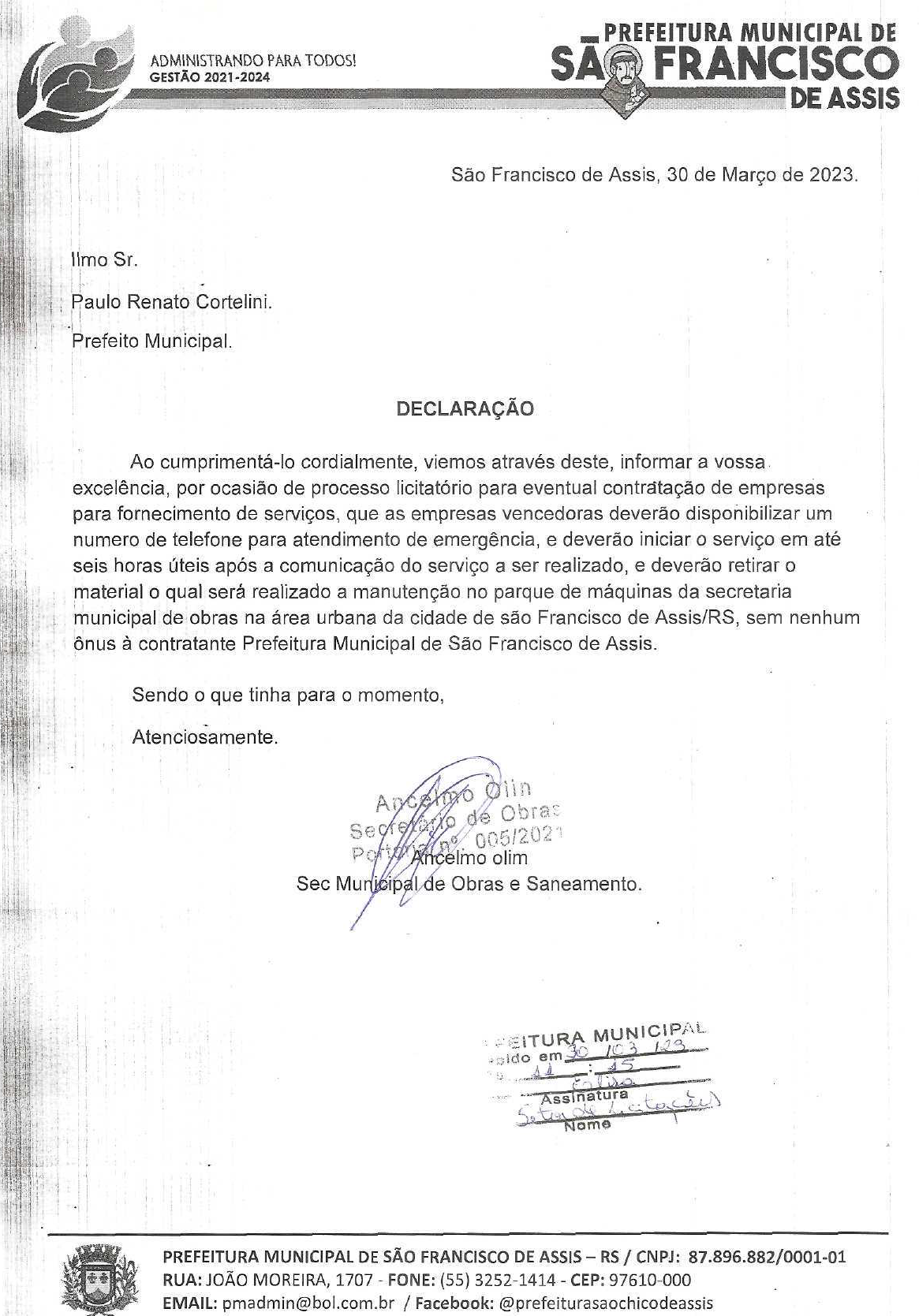 A empresa vencedora deverá estar apta a prestar os serviços, de acordo com a necessidade do Município, observadas as especificações constantes neste Termo de referência, sem ônus de transporte de pessoal, alimentação, estadia, insumos, etc., para a Administração Municipal.Os serviços ofertados devem atender as exigências e especificações mínimas constantes no presente Termo de Referência, sob pena de recusa de recebimento, sem prejuízo da aplicação de sanções administrativas.Orçamento obtido através de pesquisas de mercado com empresas fornecedoras.AS DEMAIS DISPOSIÇÕES ESTÃO CONTIDAS NO EDITAL.ANEXO IIMODELO DE PROPOSTA FINANCEIRA PREGÃO ELETRÔNICO PARA REGISTRO DE PREÇOS Nº 008/2023EMPRESA (RAZÃO SOCIAL):CNPJ Nº:ENDEREÇO E TELEFONE: DADOS BANCÁRIOS:E- MAIL:VALIDADE DA PROPOSTA: ______________DIAS** ADEQUADO AO ÚLTIMO VALOR OFERTADO Data..................................................................................Nome, nº do RG e nº do CPF do Representante da Empresa.......................................................................Assinatura legível do Representante da EmpresaANEXO IIIMINUTA DA ATA DE PREGÃO ELETRÔNICO PARA REGISTRO DE PREÇOS Nº 008/2023Por este instrumento público, de um lado o MUNICÍPIO DE SÃO FRANCISCO DE ASSIS-RS, com sede na Rua João Moreira, nº 1707, Centro, CNPJ nº 87.896.882/0001-01, representado pelo seu Prefeito Municipal, Sr. PAULO RENATO CORTELINI, denominado CONTRATANTE, e a empresa ______________________________, CNPJ n° _____________________________, estabelecida na _____________________________________, n° ___________, neste ato representada pelo seu representante legal, denominada PROMITENTE FORNECEDORA, tendo em vista a homologação do PREGÃO ELETRÔNICO PARA REGISTRO DE PREÇOS N° 008/2023 em conformidade com a Lei Federal nº 10.520/2002, pelo Decreto Municipal nº 907/2018 e Decreto Municipal nº 1.040/2020, pela Portaria Municipal nº 932/2022, pela Lei Complementar nº 123/2006 e suas alterações posteriores, com subsídios na Lei Federal nº 8.666/1993 e suas alterações posteriores, mediante o estabelecimento das seguintes cláusulas, firmam a presente Ata de Registro de Preços.CLÁUSULA I - DO OBJETO E DO VALOR– Através da presente ata fica registrado o seguinte preço para futuras contratações pela Prefeitura Municipal de São Francisco de Assis: 1.2 – As quantidades constantes nesta Ata de Registro de Preços poderão não ser contratadas pelo Município. Quando contratadas, serão prestadas pela empresa acima identificada, mediante emissão e recebimento pela PROMITENTE FORNECEDORA da NOTA DE EMPENHO (válida como ordem de fornecimento), de acordo com o disposto na presente Ata e no edital que a originou, podendo o fornecimento ser parcial ou total, de acordo com as necessidades do Município.CLÁUSULA II – DA VALIDADE DO REGISTRO DE PREÇOS2.1 – A presente Ata de Registro de Preços terá validade de 1 (um) ano, contado a partir da data da assinatura, computadas todas as prorrogações.2.2 – Nos termos do art. 15, §4° da Lei Federal n° 8.666/93, alterada pela Lei Federal n° 8.883/94, durante o prazo de validade desta Ata de Registro de Preços, o Município de São Francisco de Assis não será obrigado à contratação, exclusivamente por seu intermédio, dos serviços referidos na Cláusula I, podendo utilizar, para tanto, outros meios, desde que permitidos em lei, sem que, desse fato, caiba recurso ou indenização de qualquer espécie à empresa detentora.2.3 – Em cada contratação decorrente desta Ata, serão observados, quanto ao preço, as cláusulas e condições constantes do Edital do Pregão Eletrônico para Registro de Preços n° 008/2023, que o precedeu e integra o presente instrumento de compromisso, independente de transcrição, por ser de pleno conhecimento das partes.2.4-Ressalva de que, no prazo de validade da Ata, a Administração poderá não contratar.CLÁUSULA III – DO PAGAMENTO3.1- O pagamento será efetuado em até 15 dias do mês subsequente ao mês do serviço prestado, mediante apresentação da nota fiscal. 3.1.1-Poderá haver retenção do ISS.3.1.2-Para pagamento, deverá ser apresentada ao Departamento de Contabilidade, na Secretaria Municipal de Fazenda, a nota fiscal-e do serviço prestado (com o mesmo CNPJ fornecido na fase de habilitação) de acordo com o respectivo empenho, devendo ser emitida em nome do Município de São Francisco de Assis e conter o número do empenho correspondente. OBS.: O pagamento somente será liberado após o recolhimento de eventuais multas que lhe tenham sido impostas em decorrência de inadimplência contratual.3.2- A nota fiscal eletrônica emitida pelo fornecedor deverá conter, em local de fácil visualização, a indicação do número do pregão eletrônico, número da ordem de serviço (se houver) indicação do banco, agência e número de conta corrente de titularidade do fornecedor. 3.2.1- Nas notas fiscais emitidas por empresas não optantes pelo simples nacional, deve vir destacado o valor do imposto de renda retido na fonte, conforme Instrução Normativa SRF 1.234/12 e Decreto Municipal 1.297/2023.3.2.2- As notas fiscais devem ser emitidas do dia 01 ao dia 23 de cada mês e enviadas, no momento de sua emissão para o e-mail recebimentonotafiscal@saofranciscodeassis.rs.gov.br3.3- A fornecedora deverá apresentar a(s) nota(s) fiscal(ais), de acordo com a respectiva ordem de serviço emitida pela Secretaria solicitante. 3.4- A Nota fiscal eletrônica somente será liberada quando o cumprimento do contrato estiver em total conformidade com as especificações exigidas pelo Município.3.5-Além da nota fiscal do(s) serviços(s) prestados(s), a(s) empresa(s) deverá (ão) apresentar e manter atualizados (durante a validade do registro) os seguintes documentos: 3.5.1- Prova de regularidade quanto aos tributos e encargos sociais administrados pela Receita Federal do Brasil - RFB e quanto à Dívida Ativa da União administrada pela Procuradoria Geral da Fazenda Nacional - PGFN (Certidão Conjunta); 3.5.2- Prova de regularidade com o FGTS (CRF – Certificado de Regularidade de Situação, expedido pela Caixa Econômica Federal); 3.5.3-Prova de regularidade para com a Fazenda Municipal, relativa à sede ou domicílio do proponente. 3.6- Nenhum pagamento será efetuado ao vencedor enquanto pendente de liquidação quaisquer obrigações financeiras que lhe foram impostas, em virtude de penalidade ou inadimplência, sem que isso gere direito ao pleito de reajustamento de preços ou correção monetária. 3.7- Ocorrendo atraso no pagamento, os valores serão corrigidos monetariamente pelo IPCA do período, ou outro índice que vier a substituí-lo, e a Administração compensará a contratada com juros de 0,5% ao mês, pro rata.CLÁUSULA IV – DA PRESTAÇÃO DO SERVIÇO4.1- Os serviços serão solicitados pela secretaria requerente e deverão ser prestados de acordo com o disposto no ANEXO I deste edital.4.2- Toda e qualquer prestação de serviço fora do estabelecido neste edital será imediatamente notificada à licitante vencedora que ficará obrigada a retificá-los, o que fará prontamente, ficando entendido que correrão por sua conta e risco tais substituições, podendo ser aplicadas também, as sanções previstas neste edital. Os Serviços com qualidade questionável ou mesmo em condições inadequadas poderão não ser aceitos pela Secretaria requisitante, além de sujeitar a Contratada às penalidades e multas informadas no item 20 desde edital. Caso o objeto não esteja de acordo com as especificações exigidas, a Secretaria não o aceitará e lavrará termo circunstanciado do fato, que deverá ser encaminhado à autoridade superior, sob pena de responsabilidade. 4.3- As despesas decorrentes de seguros e demais encargos competem, exclusivamente, à licitante vencedora. 4.4- Nos preços propostos devem estar inclusas despesas com seguros de responsabilidade civil que cubram danos pessoais e materiais a terceiros, e ainda, o seguro do pessoal utilizado no serviço contra riscos de acidentes de trabalho e cumprimento de todas as obrigações que a legislação trabalhista e previdenciária impõe ao empregador, sem quaisquer ônus ou solidariedade por parte da administração municipal, respeitada a legislação vigente. 4.5- É de inteira responsabilidade da licitante vencedora: - Toda e qualquer despesa inerente à prestação do serviço; - Providenciar a eficiente prestação do serviço ofertado; - Manter durante a execução deste registro de preços todas as condições de habilitação e qualificação exigidas; - Recolher o(s) imposto(s) devido(s)sobre o serviço prestado; - Responder pelas despesas resultantes de quaisquer ações demandadas decorrentes de danos, seja por dolo ou culpa sua ou de quaisquer de seus empregados e prepostos, obrigando-se, outrossim, por quaisquer responsabilidades decorrentes de ações judiciais de terceiros que lhes venham a ser exigidas por força da lei, ligadas ao cumprimento do contrato. 4.6- Sem prejuízo de plena responsabilidade da licitante vencedora, todos os serviços serão fiscalizados pelo Município através da secretaria solicitante e, a qualquer hora. 4.7-A licitante vencedora prestará todos os esclarecimentos que forem solicitados pelo Município, cujas reclamações se obriga a atender prontamente, mantendo no local do serviço a supervisão necessária, tendo um representante ou preposto com poderes para tratar com o Município. 4.8- No caso de recusa no atendimento de qualquer reclamação, independente das sanções cabíveis, o Município poderá confiar a outrem os serviços reclamados e não executados, notificando a licitante vencedora, descontando o seu custo, de uma só vez, no primeiro pagamento subsequente, sem que a mesma possa impugnar seu valor. 4.9- Todas as despesas decorrentes da contratação, bem como, vistorias, encargos trabalhistas, previdenciários e tributários, etc, decorrentes da correta execução do serviço ficarão exclusivamente a cargo da contratada, cabendo-lhe ainda inteiramente responsabilidade por danos ou prejuízos porventura causados a terceiros e ao Município; 4.10- Verificada a desconformidade de algum dos produtos, a licitante vencedora deverá promover as correções necessárias no prazo máximo de 05 (cinco) dias úteis, sujeitando-se às penalidades previstas neste edital. 4.11- A nota fiscal-e deverá, obrigatoriamente, ser entregue junto com o seu objeto.CLÁUSULA V – DAS OBRIGAÇÕES5.1 – Do Município5.1.1 – Atestar o efetivo recebimento definitivo do objeto licitado;5.1.2 – Aplica a PROMINENTE FORNECEDORA penalidades, quando for o caso;5.1.3 – Prestar toda e qualquer informação a licitante vencedora, por esta solicitada, necessária à perfeita execução do Contrato;5.1.4 – Efetuar o pagamento à contratada no prazo avençado, após a entrega da Nota Fiscal e cumprimentos dos requisitos do edital;5.1.5 – Notificar, por escrito à Contratada da aplicação, de qualquer sanção.5.2 – Da Promitente Fornecedora5.2.1 – Prestar o serviço, objeto desta licitação nas especificações contidas neste edital;5.2.2 - Serão de inteira responsabilidade da promitente fornecedora, os encargos trabalhistas, previdenciários, fiscais, comerciais ou quaisquer outros decorrentes da execução deste contrato, isentando o Município de qualquer responsabilidade no tocante a vínculo empregatício ou obrigações previdenciárias, no caso de reclamações trabalhistas, ações de responsabilidade civil e penal, decorrentes dos serviços e de qualquer tipo de demanda.5.2.3 – A promitente fornecedora assume o compromisso formal de executar todas as tarefas, objeto da presente ata, com zelo e não sendo admitida a substituição do contratado, salvo quando expressamente autorizado pela Administração.5.2.4 - Deverá a promitente fornecedora manter atualizados os pagamentos decorrentes da contratação (quando ocorrer), como salário e quaisquer outros encargos ficando a cargo da mesma a responsabilidade por quaisquer acidentes que possam vir a ser vítimas seus empregados, quando em serviço, e por tudo quanto as leis trabalhistas e previdenciárias lhes asseguram.5.2.5 – Responder por danos materiais ou físicos, causados por seus empregados, diretamente ao município ou a terceiros, decorrente de sua culpa ou dolo.5.2.6 - Deverão ser prestados pela promitente fornecedora, todos os esclarecimentos que forem solicitados pelo Município, e cujas reclamações se obriga a atender prontamente.5.2.7 – Manter, durante a execução do contrato, as mesmas condições de habilitação.5.2.8 - Ressalva de que, no prazo de validade, a Administração poderá não contratar.CLÁUSULA VI – DAS SANÇÕES ADMINISTRATIVAS6.1- Pelo inadimplemento das obrigações, seja na condição de participante do pregão ou de contratada, as licitantes, conforme a infração, estarão sujeitas às seguintes penalidades: a) ausência de entrega ou deixar de apresentar os originais ou cópias autenticadas dos documentos de habilitação para fins de assinatura do contrato ou da ata: multa de 10% sobre o valor estimado da contratação e impedimento de licitar e contratar com a Administração pelo prazo de 5 (cinco) anos;b) apresentação de documentação falsa para participação no certame: multa de 10% sobre o valor estimado da contratação e impedimento do direito de licitar e contratar com a Administração pelo prazo de 5 anos;c) retardamento da execução do certame, por conduta reprovável: afastamento do certame e suspensão do direito de licitar e contratar com a Administração pelo prazo de 2 (dois) anos;d) manter comportamento inadequado durante o pregão: afastamento do certame e suspensão do direito de licitar e contratar com a Administração pelo prazo de 2 (dois) anos; e) não manutenção da proposta, após a adjudicação: suspensão do direito de licitar e contratar com a Administração pelo prazo de 5 (cinco) anos e multa de 10% sobre o valor estimado da contratação; f) cometimento de fraude fiscal: suspensão do direito de licitar e contratar com a Administração pelo prazo de 5 (cinco) anos e multa de 10% sobre o valor estimado da contratação;g) fraudar a execução do contrato: suspensão do direito de licitar e contratar com a Administração pelo prazo de 5(cinco) cinco anos e multa de 10% sobre o valor estimado da contratação;h) executar o contrato com irregularidades, passíveis de correção durante a execução e sem prejuízo ao resultado, ou seja, pequenos descumprimentos contratuais: advertência por escrito; i) executar o contrato com atraso injustificado, até o limite de 5 (cinco) dias, após os quais será considerado como inexecução contratual: multa diária de 0,5% sobre o valor atualizado do contrato; j) inexecução parcial do contrato: suspensão do direito de licitar e contratar com a Administração pelo prazo de 3 (três) anos e multa de 5% sobre o valor correspondente ao montante não adimplido do contrato; k) inexecução total do contrato: suspensão do direito de licitar e contratar com a Administração pelo prazo de 5 (cinco) anos e multa de 10% sobre o valor atualizado do contrato; l) o atraso que exceder ao prazo fixado para a entrega, acarretará a multa de 0,5% por dia de atraso limitado ao máximo de 10% sobre o valor total do que lhe foi adjudicado.m) causar prejuízo material resultante diretamente do fornecimento do produto: declaração de inidoneidade cumulada com a suspensão do direito de licitar e contratar com a Administração Pública pelo prazo de 2 (dois) anos e multa de 10 % sobre o valor do produto que foi vencedor no certame. A declaração terá efeitos enquanto perdurarem os motivos determinantes da punição ou até que a contratada se reabilite junto à autoridade que aplicou a sanção, mediante o ressarcimento de todos os prejuízos que tenha causado e após decorrido o prazo da sanção aplicada com base no inciso III do artigo 87 da Lei 8.666/93.6.2- As sanções previstas neste edital são independentes entre si, podendo ser aplicadas de forma isolada ou cumulativamente, sem prejuízo de outras medidas cabíveis. 6.3- A aplicação das sanções aqui previstas não exclui a possibilidade de aplicação de outras, estabelecidas na Lei n° 8.666/93, inclusive a responsabilização da licitante vencedora por eventuais perdas e danos causados à Administração.6.4- A multa deverá ser recolhida no prazo máximo de 10 (dez) dias corridos, a contar da data de recebimento da comunicação enviada pelo Município. 6.5- Caso não houver quitação da multa, o valor a ela referente será retido no pagamento a que o licitante fizer jus.6.6- Não havendo crédito ou não havendo o pagamento, a multa será convertida em dívida ativa não tributária, a ser cobrada na forma da lei. 6.7- As multas e outras sanções só poderão ser aplicadas se observado e assegurado à licitante vencedora o contraditório e ampla defesa.CLÁUSULA VII – DO REAJUSTAMENTO DE PREÇOS7.1 – Considerando o prazo de validade estabelecido no item 2.1 da Cláusula II da presente Ata, e, em atendimento ao §1° do art. 28 da Lei Federal n° 9.069/95, ao art. 3° §1°, da Medida Provisória n° 1.488-16/96 e demais legislações pertinentes, é vedado qualquer reajustamento de preços, até que seja completado o período de 1 (um) ano contado a partir da data de recebimento das propostas indicadas no preâmbulo do edital que integra a presente Ata de Registro de Preços, observadas as disposições constantes do Decreto Municipal 907/2018.7.2 – Fica ressalvada a possibilidade de alteração das condições para a concessão de reajustes em face da superveniência de normas federais aplicáveis à espécie ou de alteração dos preços, comprovadamente praticadas no mercado com a finalidade de manter o equilíbrio econômico e financeiro da avença.7.3 - A Administração Municipal poderá, na vigência do registro, solicitar a redução dos preços registrados, garantida a prévia defesa da Detentora da Ata e de conformidade com os parâmetros de pesquisa de mercado realizada ou quando as alterações conjunturais provocarem a redução dos preços praticados no mercado nacional, sendo que o novo preço fixado será válido a partir da assinatura da Ata pelas partes interessadas.7.4 – O preço, quando atualizado, não poderá ser superior ao praticado no mercado.CLÁUSULA VIII – DO CANCELAMENTO DA ATA DE REGISTRO DE PREÇOS8.1- A presente Ata de Registro de Preços poderá ser cancelada pela Administração, facultada a defesa prévia do interessado, no prazo de 5 (cinco) dias úteis, quando:8.1.1- A promitente fornecedora não cumprir as obrigações constantes na Ata.8.1.2- A detentora não receber ou retirar qualquer Nota de Empenho, no prazo estabelecido e a Administração não aceitar sua justificativa;8.1.3- A promitente fornecedora der causa à rescisão administrativa de contrato decorrente de registro de preços.8.1.4- Em qualquer das hipóteses de inexecução total ou parcial de contrato decorrente de registro de preços, se assim for decidido pela Administração, com observância das disposições legais.8.1.5-Os preços registrados se apresentarem superiores aos praticadas no mercado e a detentora não acatar a revisão dos mesmos;8.1.6- Por razões de interesse público devidamente demonstradas e justificadas pela Administração.8.2- A comunicação do cancelamento do preço registrado nos casos previstos acima será feita por e-mail ou por correspondência juntando-se o comprovante ao processo administrativo da presente Ata de Registro de Preços. 8.2.1- No caso de ser ignorado, incerto ou inacessível o endereço da promitente fornecedora, a comunicação será feita por publicação na Imprensa Oficial do Município, considerando-se cancelado o preço registrado a partir da publicação. 8.3- Pelo deferimento à promitente fornecedora que, mediante solicitação por escrito, comprovar estar impossibilitada de cumprir as exigências desta Ata de Registro de Preços, ou, a juízo da Administração, quando comprovada a ocorrência de qualquer das hipóteses previstas no art. 78, incisos XIII a XVI, da Lei Federal n° 8.666/93, alterada pela Lei Federal n° 8.883/94.8.3.1- A solicitação da promitente fornecedora para cancelamento do preço registrado somente o eximirá da obrigação de contratar com a Administração, se apresentada com antecedência de 5 (cinco) dias da data da convocação para firmar contrato de fornecimento ou de prestação de serviços pelos preços registrados, facultada à Administração a aplicação das penalidades previstas no instrumento convocatório, caso não aceitas as razões do pedido. CLÁUSULA IX – DAS UNIDADES REQUISITANTES9.1 – O objeto desta Ata de Registro de Preços poderá ser requisitado pelo seguinte órgão desta Administração: DIVERSAS SECRETARIAS.CLÁUSULA X – DAS COMUNICAÇÕES10.1 – As comunicações entre as partes, relacionadas com o acompanhamento e controle da presente Ata, serão feitas sempre por escrito, com melhor detalhamento possível, através do e-mail compras@saofranciscodeassis.rs.gov.br sendo obrigatória a menção do número da presente licitação.CLÁUSULA XI - DOS RECURSOS ORÇAMENTÁRIOS11.1 – Os recursos orçamentários para cobrir as futuras despesas decorrentes desta Ata de Registro de Preços serão alocados quando da emissão das Notas de Empenho.CLÁUSULA XII - DA MODALIDADE DE LICITAÇÃO12.1 – A presente Ata de Registro de Preços reger-se-á conforme o Edital da licitação modalidade Pregão Eletrônico para Registro de Preços  n° 008/2023.CLÁUSULA XIII – DAS DISPOSIÇÕES FINAIS13.1 – Integram esta Ata, o edital do Pregão Eletrônico para Registro de Preços n° 008/2023 e proposta da empresa acima qualificada, classificada em 1° lugar no item descrito na cláusula I desta ata.13.2 – Os casos omissos serão resolvidos de acordo pelas disposições legais e condições estabelecidas no presente Edital, que se regerá pelas normas gerais da Lei n.º 10.520/2002, do Decreto Municipal nº 907/2018, do Decreto Municipal nº 1.040/2020, da Lei complementar 123/2006 e suas alterações posteriores, com aplicação subsidiária da Lei Federal nº 8.666/93 e suas alterações posteriores e as condições deste Edital, no que não colidir com a primeira e nas demais normas aplicáveis. Subsidiariamente, aplicar-se-ão os princípios gerais de direito.CLÁUSULA XIV – DO FORO14.1 – As parte elegem o foro da Comarca de São Francisco de Assis-RS, como único competente para dirimir quaisquer ações oriundas desta Ata.E, por haverem assim pactuado, assinam, este instrumento na presença de duas testemunhas abaixo.São Francisco de Assis, ------- de ---------- de 2023.                                                                                                                                                         Empresa:--------------         Prefeito Municipal                                                                                                              CNPJ nº -------------------           Contratante                                                                                                                        Empresa Detentora da AtaITEMDESCRIÇÃOUNIDADEQUANT.MÍN.QUANT.MÁX.*Valor Unitário em R$1.   Serviço de manutenção em bomba injetora.Hora trabalhada1150 R$               141,67 2.   Serviço de manutenção em motores de partida e alternadores leves e pesados.Hora trabalhada1150 R$               127,50 3.   Serviço de manutenção em ar condicionado para carros leves e pesados.Hora trabalhada1100 R$                 97,50 4.   Serviço de retífica em motores para carros leves.Hora trabalhada1120 R$               136,00 5.   Serviço de retífica em motores para carros pesados.Hora trabalhada170 R$               163,75 6.   Serviço de manutenção especializada em motosserras e roçadeiras.Hora trabalhada1150 R$               153,33 MECÂNICA PESADA MECÂNICA PESADA MECÂNICA PESADA MECÂNICA PESADA MECÂNICA PESADA MECÂNICA PESADA 7.   Serviço de oficina para mão de obra especializada em mecânica linha pesada (ônibus, micro-ônibus, caminhões e caminhonetes).Hora trabalhada11200 R$               156,67 8.   Serviço de oficina para mão de obra especializada em mecânica linha pesada (tratores, retroescavadeiras, escavadeiras, motoniveladoras).Hora trabalhada1700 R$               356,67 9.   Serviço de oficina para mão de obra especializada em elétrica pesada (ônibus, micro-ônibus, caminhões e caminhonetes).Hora trabalhada1700 R$               300,00 10.  Serviço de colocação de scanner (diesel).Hora trabalhada1150 R$               148,75 MECÂNICA LEVE MECÂNICA LEVE MECÂNICA LEVE MECÂNICA LEVE MECÂNICA LEVE MECÂNICA LEVE 11.  Serviço de oficina para mão de obra especializada em mecânica linha leve (automóveis e caminhonetes).Hora trabalhada11100 R$               150,00 12.  Serviço de oficina para mão de obra especializada em elétrica linha leve (automóveis e caminhonetes).Hora trabalhada1700 R$               160,00 13.  Serviço colocação de scanner (gasolina)Hora trabalhada1200 R$               146,67 BORRACHARIA BORRACHARIA BORRACHARIA BORRACHARIA BORRACHARIA BORRACHARIA 14.  Geometria caminhonete.Serviço160 R$               118,33 15.  Geometria Carro.Serviço1140 R$               136,67 16.  Balanceamento Caminhonete por Roda.Serviço1250 R$               143,60 17.  Balanceamento Carro por Roda.Serviço1560 R$               172,20 18.  Serviço conserto de pneus (carros leves).Serviço1400 R$                 56,00 19.  Serviço conserto de pneus (caminhonetes, vans, micro-ônibus).Serviço1350 R$               150,75 20.  Serviço conserto de pneus (caminhões, ônibus).Serviço1350 R$               176,67 21.  Serviço conserto de pneus (máquinas pesadas – tratores, retroescavadeiras, motoniveladoras).Serviço1300 R$               216,67 ITEMDESCRIÇÃOUNIDADEQUANT.MÍN.QUANT.MÁX.**Valor Unitário em R$1.   Serviço de manutenção em bomba injetora.Hora trabalhada11502.   Serviço de manutenção em motores de partida e alternadores leves e pesados.Hora trabalhada11503.   Serviço de manutenção em ar condicionado para carros leves e pesados.Hora trabalhada11004.   Serviço de retífica em motores para carros leves.Hora trabalhada11205.   Serviço de retífica em motores para carros pesados.Hora trabalhada1706.   Serviço de manutenção especializada em motosserras e roçadeiras.Hora trabalhada1150MECÂNICA PESADAMECÂNICA PESADAMECÂNICA PESADAMECÂNICA PESADAMECÂNICA PESADAMECÂNICA PESADA7.   Serviço de oficina para mão de obra especializada em mecânica linha pesada (ônibus, micro-ônibus, caminhões e caminhonetes).Hora trabalhada112008.   Serviço de oficina para mão de obra especializada em mecânica linha pesada (tratores, retroescavadeiras, escavadeiras, motoniveladoras).Hora trabalhada17009.   Serviço de oficina para mão de obra especializada em elétrica pesada (ônibus, micro-ônibus, caminhões e caminhonetes).Hora trabalhada170010.  Serviço de colocação de scanner (diesel).Hora trabalhada1150MECÂNICA LEVE MECÂNICA LEVE MECÂNICA LEVE MECÂNICA LEVE MECÂNICA LEVE MECÂNICA LEVE 11.  Serviço de oficina para mão de obra especializada em mecânica linha leve (automóveis e caminhonetes).Hora trabalhada1110012.  Serviço de oficina para mão de obra especializada em elétrica linha leve (automóveis e caminhonetes).Hora trabalhada170013.  Serviço colocação de scanner (gasolina)Hora trabalhada1200BORRACHARIA BORRACHARIA BORRACHARIA BORRACHARIA BORRACHARIA BORRACHARIA 14.  Geometria caminhoneteServiço16015.  Geometria CarroServiço114016.  Balanceamento Caminhonete por RodaServiço125017.  Balanceamento Carro por RodaServiço156018.  Serviço conserto de pneus (carros leves).Serviço140019.  Serviço conserto de pneus (caminhonetes, vans, micro-ônibus).Serviço135020.  Serviço conserto de pneus (caminhões, ônibus).Serviço135021.  Serviço conserto de pneus (máquinas pesadas – tratores, retroescavadeiras, motoniveladoras).Serviço1300ItemDESCRIÇÃOUnidadeQuant. MinQuant. MaxValor Unitário em R$